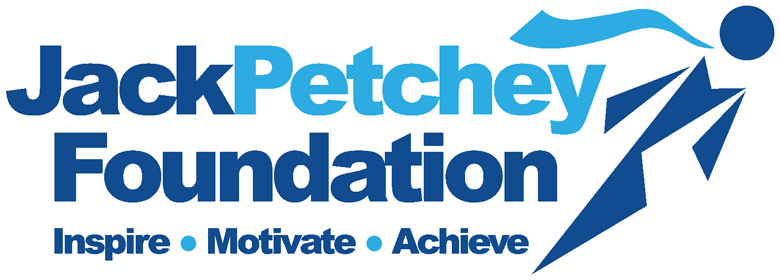 Nomination FormPlease turn to Mr John Doherty, Trinity Catholic High School, Upper Site, Mornington Road, Woodford Green, IG8 0TP